Protokoll vom AGENDA21-Forum vom 20.9.18      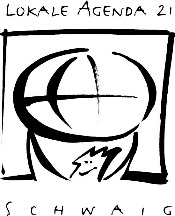 Kurzprotokoll der Agenda 21 -Sitzung vom 20.9.18, Beginn 20:00, im Weißen Ross, B-dorf.Leitung: B. Bartels
Teilnehmer: I. Fritsch, A. Sopp, M. Bausewein M. Becker, H. Zeller, W. Oehring, H.Rüttinger

1. Rückblick Kinderflohmarkt: gut besucht, Standort Plärrer in Schwaig hat Vorteile, doch alternativ vom Verkehr weg könnte das nächste Mal auch Grünanlage Ob. Röthelweg sein.

2. Rückblick Kandidatenvorstellung zu Lt.-Wahl:
überraschend gut besucht, Dank an die Moderatoren, Wassergetränk für Besucher sehr gut angenommen. Wunsch, dass ein Durchgang für Service und Besuchermikrofon nach der 2. Stuhlreihe freigehalten werden sollte. Presseresonanz ausführlich. Überlegung ob Rückersdorf bei solchen Bürgerveranstaltungen einbezogen werden könnte. Die Notwendigkeit einer Agenda-Fahne oder Aufsteller besprochen.

3. Beteiligung an „Schwaig bewegt“ besprochen:
Hans macht Rätselstation und Poppcornmaschine, Bernd malt Plakat.

4.Agenda- Nachhaltigkeitswettbewerb für Schulen, Kitas und Jugendgruppen:
Ausschreibung an obige Gruppen Anfang Okt. 18, Bernd erstellt Text.
Abgabe der Planungsvorschläge 1.3.19,
Prämierung mit Bund Naturschutz B. Stockmayer,
Preisverleihung und Feier am Weltumwelttag 5. Juni 2019

5. Vortrag von RENN (Regionale Netzstellen Nachhaltigkeitsstrategien) Mitte Jan. 2019. „Akteure vernetzen, Erfahrungen austauschen, Nachhaltigkeit erleben“, Bernd organisiert den Besuch der Referenten in Schwaig.

6. Nächstes Treffen mit Informationsabend über Carsharing am 14.Nov. 18 gemeinsam mit Grünem Gockel-Team Schwaig und Behringersdorf.
Mobilitätsspezialist insert EFFECT, Benno Bartels

7. Wunsch der Gruppe an Rainer Fricke, besser mit unseren Veranstaltungen in den neuen Medien vertreten zu sein.Gez.B. Bartels